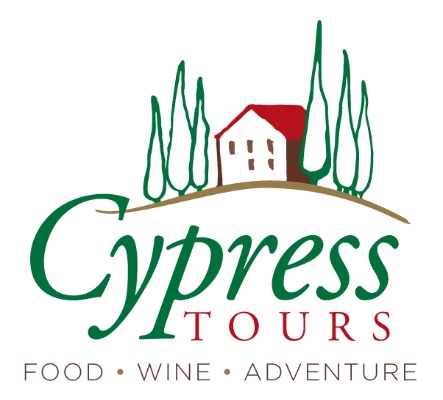 North Italy Gems:Lake Como and the AlpsJune 7-17, 2023*times are approximate and may adjust daily*Day 1 Wed, June 7Depart U.S. for Geneva Switzerland (Or depart a day or two earlier and explore.)June 8-13 (5 nights) Hotel/Spa MilleluciAosta					Day 2 Thurs, June 8        Arrive in Aosta2:00 pick up at Suisse Hotel in Geneva; drive through the Alps, crossing Switzerland, France and Italy, including the famous 7-mile Mont Blanc tunnel 4:00 arrive in Aosta, get settled and check in to hotel/spa6:30 welcome reception 7:00 dinner up the hillIncludes: private airport transfer, reception, dinner, hotelDay 3 Fri, June 9	Aostabreakfast 10:00 private walking tour in town with Elisabetta; end with cheese and salami tastingAfternoon at leisure: explore, shopSpa time at the hotel7:30 dinnerIncludes: breakfast, private transfer to dinner, private walking tour, dinner, hotelDay 4 Sat, June 10    Up to the Alpsbreakfast 10:00 drive back up the valley to the Monte Bianco Skyway 11:00 take the Skyway to the top, traditional alpine lunch, endless photo opps3:00 go back down to Courmayeur to walk through historic center 5:00 return to hotel, evening at leisureIncludes: breakfast, private transfer, Monte Bianco Skyway experience, lunch, hotel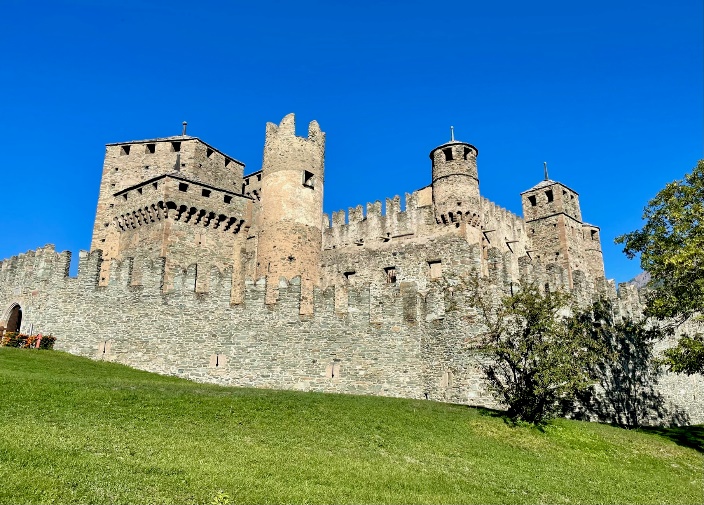 Day 5 Sun, June 11breakfast 9:00 depart for Fenis Castle, 9:30 tour10:00 depart with Elisabetta for high valley area lunch stop along the way; visit cheese producer5:30 return to hotel, afternoon at leisure; spa, shopEvening at leisureIncludes: breakfast, private driver, entry to castle with tour, dinner, hotelDay 6 Mon,  June 12breakfast morning at leisure, spa, shop2:00 drive to Les Cretes for winery tour/tasting 4:00 cooking lesson of traditional recipes with Franca in her homeIncludes: breakfast, winery visit, cooking lesson/dinner, hotelJune 13-17 (4 nights) Hotel Del Duca Como Day 7 Tues, June 13  Aosta - Comobreakfast 9:30 lower valley tour with Elisabetta; depart for Gressoney and Castel Savoia1:00 lunch break, continue on to Como4:30 walking tour of the expansive mostly-pedestrian historic center7:00 walk to dinner nearbyIncludes: breakfast, driver, tours of castle, Como, dinner, hotelDay 7 Wed, June 14breakfast 10:00 depart for eBike tour (“pedal-assist” bikes that you can adjust for ease of pedaling) We’ll travel through villages, past villas, through vineyards and cross into Switzerland 1:00 lunch on the lake3:30 evening, dinner at leisureIncludes: breakfast, private e-bike tour and lunch, hotel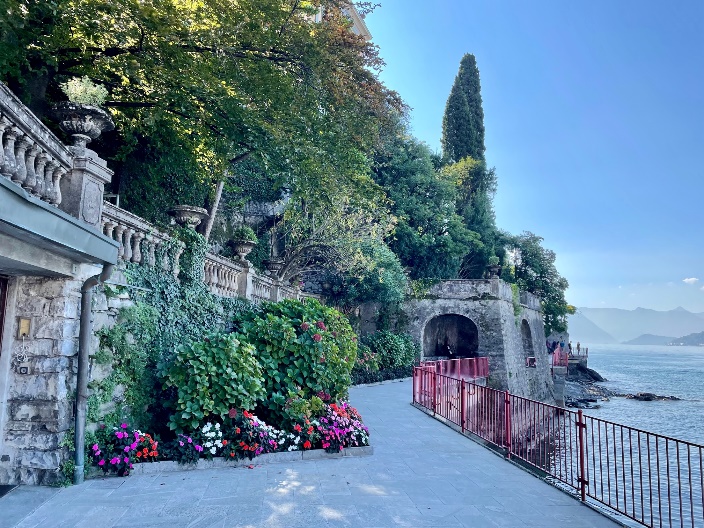 Day 8 Thurs, June 15breakfast 9:00 depart for Milan 10:00 private walking tour to see the duomo, the famous “Galleria Vittorio Emanuele II” shopping arcade 12:00 free time to have lunch, explore3:00 visit Santa Maria delle Grazie church and museum for Da Vinci’s “Last Supper” painting 5:00 return to Como7:30 dinnerIncludes: breakfast, private driver and tour in Milan, entry to Last Supper, dinner, hotelDay 9 Fri, June 16Breakfast; morning at leisure11:00 private boat tour on Lake Como; stop at Villa Balbianello and village of Varenna to have lunch, explore, shop 5:30 return to Como7:00 farewell dinner Includes: breakfast, private boat for lake tour, dinner, hotelDay 11 Sat, June 17Breakfast9:00 depart hotel for Milan airport (MPX) or Hotel Villa Malpensa to stay the night near the airportTour price: TBD per person, double occupancyTBD per person, single occupancy$500 deposit due at bookingBalance due March 3, 2023Tour Inclusions:5 nights, Aosta4 nights, Como3 private guided tours: Aosta, Como, Milan2 winery tours and tastings1 cheese tour and tastingPrivate boat tour on Lake ComoPrivate drivers and airport transferBreakfast every day5 lunches (with wine)6 dinners (with wine)Tips to guides, drivers and restaurant serversExclusions:AirfareTips to hotel staff (concierge, housekeeping)Transportation outside the stated scheduleTravel insuranceAdditional wine or alcoholic beverages beyond what is provided with each mealSpecial notes:Culture: Italy is beautiful, rich in history and culture – and fairly unpredictable. Italians are lovely, generous people, but they don’t necessarily run the “tight ship” we’re used to. I will manage everything I can, and I expect that everything is set. But things do happen after a plan has been made! I encourage flexibility – and being open to the magic of serendipity. You will likely hear this more than once during your trip: “It’s all part of the adventure!”Activity level: this itinerary has a moderate activity level. There is walking each day, some hilly terrain, and a bike ride. I average about 5 miles walking per day. But when you’re surrounded by beautiful scenery and rich history, you don’t necessarily notice. There are ride options available (taxi, Uber, metro, bus) per your preference.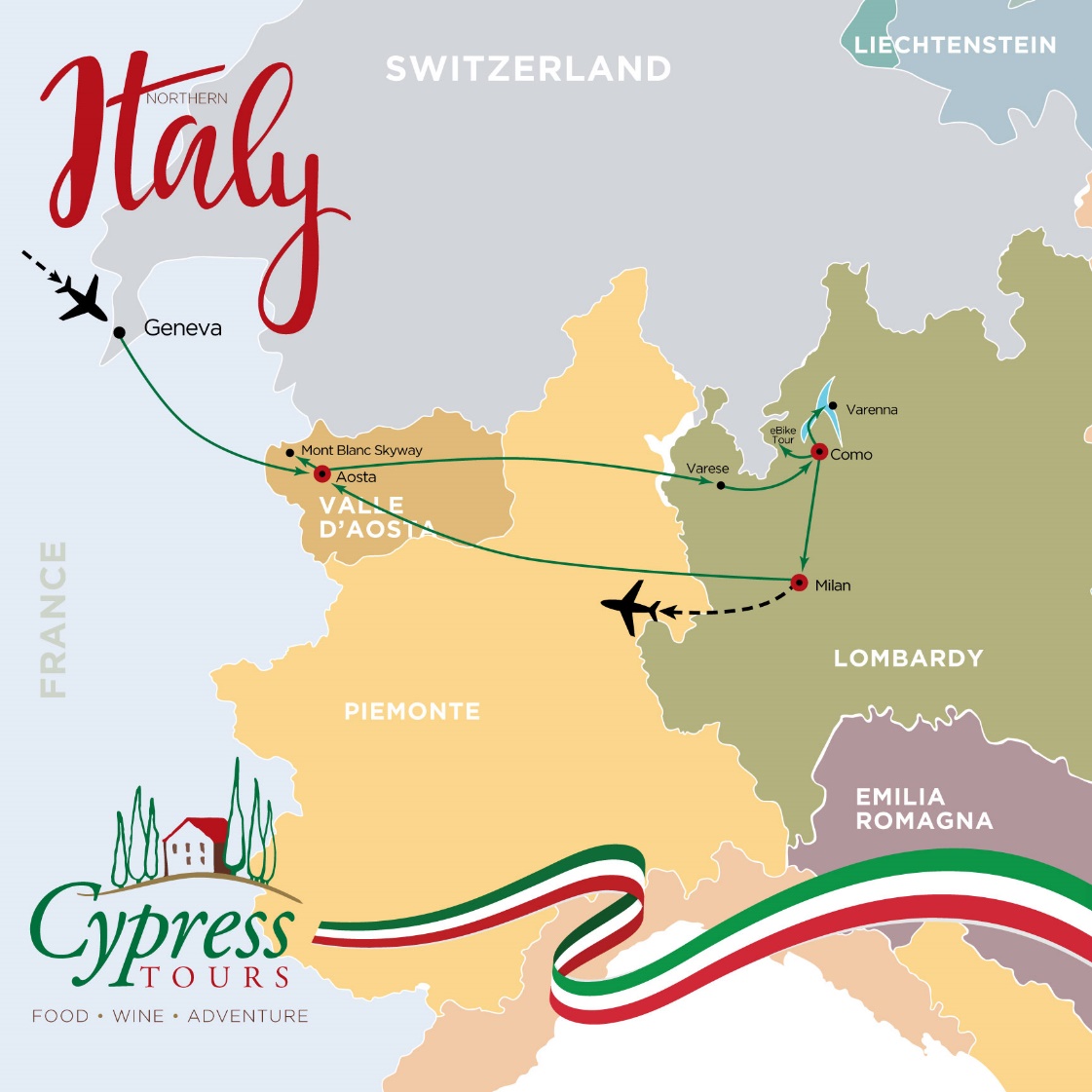 